Приложение1 группа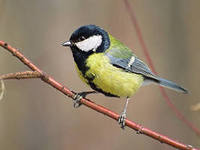 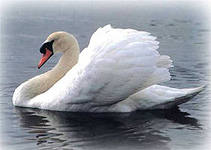 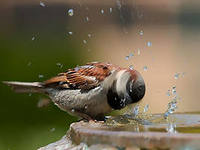 Назовите всех выше указанных животных, одним словом._____________2 группа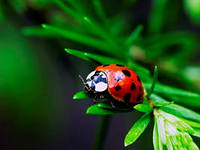 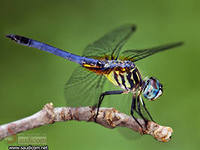 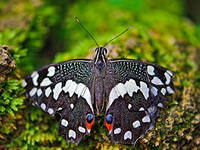 Назовите всех выше указанных животных, одним словом._____________3 группа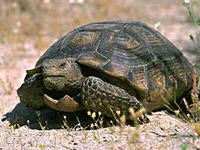 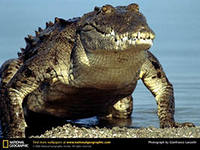 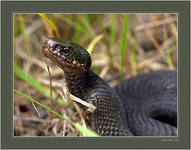 Назовите всех выше указанных животных, одним словом._____________4 группа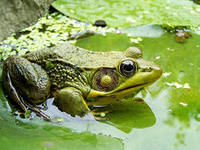 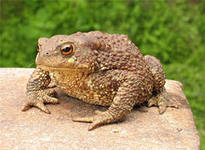 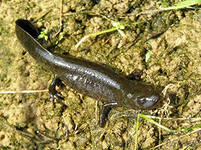 Назовите всех выше указанных животных, одним словом._____________5 группа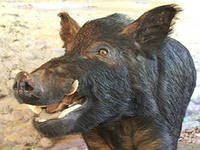 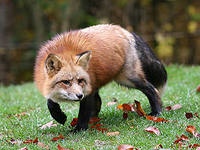 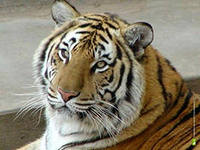 Назовите всех выше указанных животных, одним словом._____________6 группа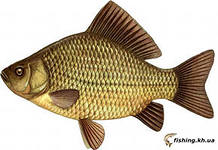 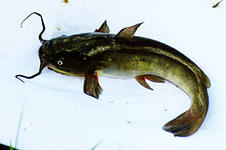 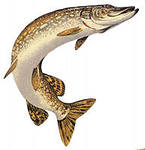 Назовите всех выше указанных животных, одним словом._____________НазваниеВнешний видМесто обитанияНазваниеВнешний видМесто обитанияНазваниеВнешний видМесто обитанияНазваниеВнешний видМесто обитанияНазваниеВнешний видМесто обитанияНазваниеВнешний видМесто обитания